Zespół Szkół Technicznych i Ogólnokształcących 
  im. Stefana Żeromskiego w Częstochowie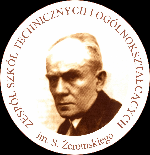 


MATEMATYKAWymagania edukacyjne na poszczególne ocenyBRANŻOWA SZKOŁA PIERWSZEGO STOPNIA
SZKOŁA PONADGIMNAZJALNAKLASA TRZECIADziały z podstawy programowej zawarte w podręczniku Matematyka część 2, wyd. Nowa Era, przewidziane do realizacji w klasie trzeciej:StereometriaStatystyka
STEREOMETRIA
Uczeń otrzymuje ocenę dopuszczającą jeśli:zna pojęcia: prostopadłościan, sześcian, graniastosłup prosty, graniastosłup prawidłowy, wskazuje w graniastosłupach proste równoległe i prostopadłe określa liczby ścian, wierzchołków i krawędzi graniastosłupa wyznacza łączną długość krawędzi graniastosłupazna pojęcia: ostrosłup, ostrosłup prawidłowy określa liczby ścian, wierzchołków i krawędzi ostrosłuparysuje siatkę ostrosłupa prawidłowegooblicza łączną długość krawędzi ostrosłupazna pojęcia: walec, stożek, kula i sferazna wzory na pola powierzchni i objętości walca, stożka oraz kuli
Uczeń otrzymuje ocenę dostateczną, jeśli spełnia wymagania na ocenę dopuszczającą oraz dodatkowo:rysuje siatkę graniastosłupa prostego oblicza pole powierzchni i objętość prostopadłościanuzamienia jednostki objętościwskazuje w graniastosłupach rzut prostokątny danego odcinka na daną płaszczyznęwskazuje kąty między odcinkami graniastosłupawskazuje kąty między odcinkami graniastosłupa a jego ścianamistosuje funkcje trygonometryczne i poznane twierdzenia do obliczania długości odcinków w prostopadłościanach  oblicza łączną długość krawędzi ostrosłupawskazuje kąty między odcinkami w ostrosłupieoblicza pole powierzchni bocznej i całkowitej ostrosłupa prawidłowego oblicza objętość ostrosłupa prawidłowego wskazuje kąty między odcinkami ostrosłupa a jego ścianamioblicza pole powierzchni i objętość walcawyznacza pole powierzchni i objętość stożkaoblicza pole powierzchni kuli oraz jej objętośćwyznacza skalę podobieństwa bryłUczeń otrzymuje ocenę dobrą jeśli spełnia wymagania na ocenę dostateczną oraz dodatkowo:przeprowadza wnioskowania dotyczące położenia prostych i płaszczyzn w przestrzenistosuje poznane twierdzenia i funkcje trygonometryczne do obliczania pola powierzchni i objętości graniastosłupa prostego w prostych przypadkachoblicza długości przekątnych ścian graniastosłupa prostegorozwiązuje typowe zadania dotyczące kąta między prostą a płaszczyznąstosuje poznane twierdzenia i funkcje trygonometryczne do obliczania pola powierzchni i objętości ostrosłupa w prostych przypadkachwskazuje kąty między sąsiednimi ścianami wielościanówwskazuje przekrój poprzeczny i osiowy walca oraz stożkarozwiązuje zadania dotyczące rozwinięcia powierzchni bocznej stożkastosuje poznane twierdzenia i funkcje trygonometryczne do obliczania pola powierzchni oraz objętości brył obrotowych w prostych przypadkachsprawdza, czy dane bryły sa podobne
Uczeń otrzymuje ocenę bardzo dobrą, jeśli spełnia wymagania na ocenę dobrą oraz dodatkowo:rozwiązuje zadania tekstowe dotyczące miary kąta między prostą a płaszczyznąstosuje poznane twierdzenia i funkcje trygonometryczne do obliczania pola powierzchni i objętości graniastosłupa prostegooblicza pola powierzchni i objętości graniastosłupów w zadaniach osadzonych w kontekście praktycznymoblicza pola powierzchni i objętości ostrosłupów w zadaniach osadzonych w kontekście praktycznym stosuje poznane twierdzenia i funkcje trygonometryczne do obliczania pola powierzchni i objętości ostrosłupaoblicza pole powierzchni całkowitej i objętość stożka o danym przekroju poprzecznymrozwiązuje zadania o podwyższonym stopniu trudności dotyczące kuli stosuje poznane twierdzenia i funkcje trygonometryczne do obliczania pola powierzchni oraz objętości brył obrotowychoblicza pola powierzchni i objętości brył obrotowych w zadaniach osadzonych w kontekście praktycznymwykorzystuje podobieństwo brył do obliczania pól powierzchni i objętościUczeń otrzymuje ocenę celującą, jeśli spełnia wymagania na ocenę bardzo dobrą oraz dodatkowo:rozwiązuje zadania o znacznym stopniu trudności przeprowadza proste dowody dotyczące długości przekątnych prostopadłościanuwyznacza przekroje prostopadłościanu oraz oblicza ich pola,rozwiązuje zadania tekstowe dotyczące kąta dwuściennego,przeprowadza proste dowody dotyczące czworościanu foremnego,przygotowuje i prezentuje prace projektowe z zastosowania wieloboków w sytuacjach praktycznychprzeprowadza proste dowody dotyczące powierzchni bocznej stożka,przygotowuje i prezentuje prace projektowe z zastosowania brył obrotowych w sytuacjach praktycznych, np. przygotowuje modele, makiety z zastosowaniem brył obrotowych.STATYSTYKA
Uczeń otrzymuje ocenę dopuszczającą jeśli:posługuje się pojęciami: średnia arytmetyczna, średnia ważonaoblicza średnią arytmetycznąwykorzystuje średnią arytmetyczną do rozwiazywania prostych zadańoblicza średnią ważoną w prostych przypadkach
Uczeń otrzymuje ocenę dostateczną, jeśli spełnia wymagania na ocenę dopuszczającą oraz dodatkowo:wykorzystuje średnia arytmetyczną do rozwiazywania zadańoblicza średnią arytmetyczną w przypadku danych pogrupowanychposługuje się pojęciami: mediana, dominantaoblicza średnią ważonąUczeń otrzymuje ocenę dobrą jeśli spełnia wymagania na ocenę dostateczną oraz dodatkowo:oblicza średnią ważoną w przypadku danych pogrupowanychoblicza medianę i dominantę zestawu danych odczytuje i interpretuje dane przedstawione w postaci diagramów, wykresów, tabel
Uczeń otrzymuje ocenę bardzo dobrą, jeśli spełnia wymagania na ocenę dobrą oraz dodatkowo:wykorzystuje medianę i dominantę do rozwiazywania zadańoblicza medianę i dominantę zestawu danych pogrupowanychopracowuje i przedstawia w zadanej postaci zestawy danychUczeń otrzymuje ocenę celującą, jeśli spełnia wymagania na ocenę bardzo dobrą oraz dodatkowo:rozwiązuje zadania o podwyższonym stopniu trudności,przygotowuje i prezentuje prace z zastosowania statystyki w sytuacjach praktycznych.